

INTINERARIO DETALLADO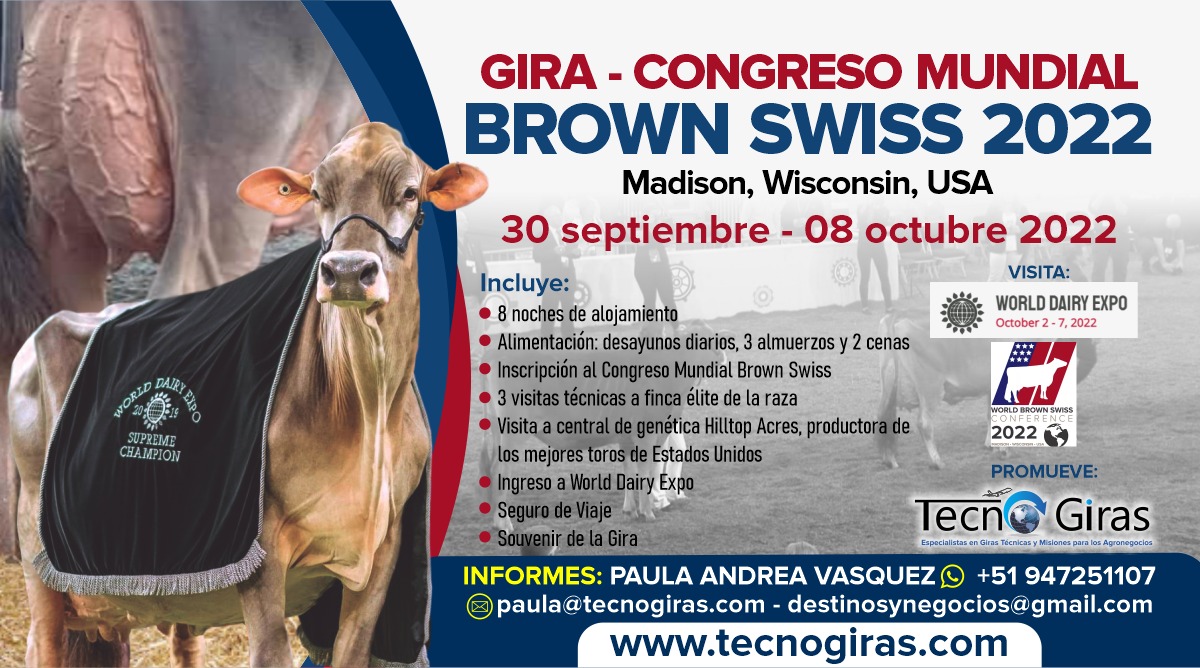 DIA 1 (30 Septiembre): MADISONLlegada a la ciudad de Madison, Alojamiento en el hotel seleccionado. DIA 2 (01 Octubre): MADISON | INC. Desayuno| VISITA TECNICA  Desayuno en el hotel.PRIMERA VISITANombre: FINCA COZY NOOK (Rincón Acogedor)Propietarios: Tom, Joan y Charlie Oberhaus y Dan GerritsUbicación: Woukesha (Wisconsin)Datos demográficos del rebaño: 75 cabezas de Brown Swiss y GuermseysObjetivo: Criar vacas de alta producción con mínimos problemas de salud Vacas favoritas: Cozy Nook Pronto Twylight 4E92Producción de por vida 324000M y 11958P14 hijos, nietos y bisnietos en la lista de los 150 principales de los EE. UUMuchas hijas, nietas y bisnietas ordeñando en Cozy NookCozy Nook Payssli Treacherous E90Hija de Cozy Nook Pronto Twylight3 hijos por IA: Tenacious, Toby y TrekEn 3-01 hizo en 365D 32575 M y 2786 CFPOtros emprendimientos:Cozy Nook está ubicado en un área urbana que brinda muchas facilidades al visitante para conocer sobre su tradición lecheraCultivan 8 hectáreas de calabazas, maíz indio y calabacines para el mercado de otoñoEl otoño es un momento popular para las excursiones escolares, reciben alrededor de 1200 niños para un recorrido educativo y paseo en carruaje al huerto de calabazasTambién venden 1800 árboles en Navidad, coronas y guirnaldas cada otoñoSEGUNDA VISITANombre: GRANJA TRIÁNGULO ACRESPropietario: John y Wendy Korth y familiaUbicación: Punto libre, IllinoisDemografía del rebaño:87 Brown Swiss en establo, 2x/díaRebaño Promedio: 24,370 m 1029f 862pFinca de 80 has de pasto, maíz, cebada y alfalfaEnfocados en la nutrición, la reproducción sólida y la salud del rebaño para lograr el éxito y la rentabilidadAlimentan con RTMElijen toros positivos para DPR, calidad de ubre y solidez de patas y pezuñasTriangle Acres Coll Polly es la matriarca de muchas de las vacas del rebaño2 hijos influyentes en I.AFamilia de vacas destacadas:Prelude Zeus PeaceLa nieta de Richard es nominada a 4 x All AmericanVigor PeachHija: Searman Peadazzle E92Nieto en AI (Fact Prosper)Dirk JúpiterCarter hijo "Juke" haciendo buenas vacas y novillasBrookings TerrificDescendiente de Cozy Nook Pronto Twyligth 2E92Hijas de Kannon, Falco y Daredevil y nietas de Juke y DynamiteTERCERA VISITANombre: VOEGELI GRANJAS, INC.Propietario: Familia VoegeliUbicación: Monticello, WisconsinDemografía del rebaño:250 vacas en ordeño de la raza Brown Swiss en 526 Has de tierra de cultivoPromedios del rebaño: 22025M, 965F y 754PLa leche se usa para hacer queso Chalet y Yogurt YodelayHan sido ganadores nacionales de rendimiento total en 2012, 2013, 2018Más de 250 nominaciones All AmericanPróximamente instalarán ordeñadoras robóticasFamilias de vacas destacadas:Familia Te:VB HP Norwin Teanna E91 Res AAVB HP Norwin Trya E91 Nom AAVB HP Kickscan Top Tier V89 Nom AA 2021 (puntuación máxima)Tetera VB HP Fact V87Madre de Bull VB Jonmar Top Gun en NGGFamilia Madora:Numerosas hijas, hasta 16 generaciones continuas de vacas EXOtras vacas para ver:Rosey D Legacy Pearl E92 2x Nom AAVB CV BV Tequila Devika E93 (puntuación máxima)La Rainbow Daredevil Vanna E90Baliza VB HP Wapatulie V88 Nom AAAlojamiento en el hotel seleccionado. DIA 3 (02 Octubre): MADISON | INC. Desayuno | VISITA TECNICA  Desayuno en el hotel. CUARTA VISITANombre: HILLTOP ACRESUbicación: Calmar, IowaHilltop Acres, establecida en 1854, es la finca de donde salen la mitad de los toros disponibles en el mercado actual y donde están muchas de las más valiosas hembras de la raza Brown Swiss de Estados Unidos (con genomas más altos).Hilltop Acres será la sede de la gira ganadera en el Día 2 de la Conferencia Mundial Brown Swiss 2022, donde se proporcionará un almuerzo al mediodía en la granja.Este será un día intenso en Hilltop Acres, ya que lo mejores animales genómicos (vacas y novillas) estarán en exhibición, además de que los visitantes tendrán la oportunidad de conocer las modernas instalaciones de Hilltop Acres.Recepción (Centro comunitario y de convenciones de Monona Terrace) DIA 4 (03 Octubre): MADISON | INC. Desayuno | CONFERENCIAS CONGRESO MUNDIAL Desayuno (Centro comunitario y convenciones de Monona Terrace) Sesiones matutinas de conferencia y descanso (Monona Terrace Comunidad y Convenciones de Monona Terrace)Sesiones matutinas de conferencia y descanso (Monona Terrace Comunidad y Convenciones de Monona Terrace)Alojamiento en el hotel seleccionado. DIA 4 (03 octubre): Tour de Invitados (incluido solo para acompañantes)Incluye un recorrido a pie por Madison, recorrido por el edificio del Capitolio del estado, tiempo para ir de compras al centro de State Street, recorrido detrás de escena del Centro Overture para las Artes, almuerzo, recorrido por los Jardines Botánicos de Olbrich y transporte en autobús.Calendario provisional07:00 a 08:30       Desayuno solo o en Monona Terrace​08:45 am              Salida de Monona Terrace y caminaremos hasta el edificio del Capitolio del estado de                                Wisconsin (6 minutos a pie)​09:00 a 10:00       Tour por el edificio del Capitolio del estado de Wisconsin​10:00 a 12:00       Centro de Overture para las artes detrás de escena Tour y compras en State Street​12:00 a 13:30       Almuerzo​13:30                     Salida del almuerzo hacia los jardines botánicos de Olbrich.​14:00 a 16:30       Experiencia en los jardines botánicos de Olbrich​16:30                     Salida de Olbrich Botanical Gardens hacia el hotel Hilton  ​17:00                     Llegada al hotel HiltonDIA 5 (04 Octubre): MADISON | INC. Desayuno | EXPOSICION MUNDIALDesayuno en el hotel. Reunión de la Federación Mundial (Hotel Hilton) Explore la feria y las exhibiciones de productos lácteos Exposición internacional de vaquillas Pardos Suizo de productos lácteos Alojamiento en el hotel seleccionado.DIA 6 (05 Octubre): MADISON | INC. Desayuno| EVENTO  Desayuno en el hotel. Exposición internacional de vacas Pardos Suizos Venta premier mundial. Alojamiento en el hotel seleccionado. DIA 7 (06 Octubre): MADISON | INC. Desayuno  Desayuno en el hotel.Exposicion Internacional, Expo-seminario09:00 a 17:00hrs FeriaDIA 8 (07 Octubre): MADISON | INC. Desayuno  Desayuno en el hotel.Exposicion Internacional Holstein09:00 a 16:00hrs Feria16:00hrs Desfile de campeonesDIA 9 (08 Octubre): MADISON | INC. Desayuno  Desayuno en el hotel. A la hora coordinada traslado al aeropuerto.Fin de los servicios.PRECIO POR PERSONA EN DOLARES AMERICANOS (Precio desde el 16 Junio hasta el 10 Agosto)*Tarifas sujetas a cambios, según disponibilidad de los hoteles.*Precio de acompañante no incluye sesiones de conferenciaLa tarifa Participante incluye:08 noches de alojamientoAlimentación: Desayunos diarios.Inscripción: Día de la conferencia y visitas a la granja SOLO registro (Conference Day & Farm Tours ONLY Registration)Visitas técnicas y exposicionesEntrada a la Feria World Dairy Expo Seguro de viaje por 9 díasLa tarifa de Acompañante incluye:08 noches de alojamientoAlimentación: Desayunos diarios.Tour de compañante (Experience Madison)Seguro de viaje por 9 díasSouvenir de la giraLa tarifa no incluye: Boleto AéreoPrograma no especificado. Alimentación no mencionada. TrasladosMUY IMPORTANTE:*Solo se aceptarán inscripciones hasta el 10 de agosto de 2022.Opcional:Alquiler de AutoDel 30 Sep al 06oct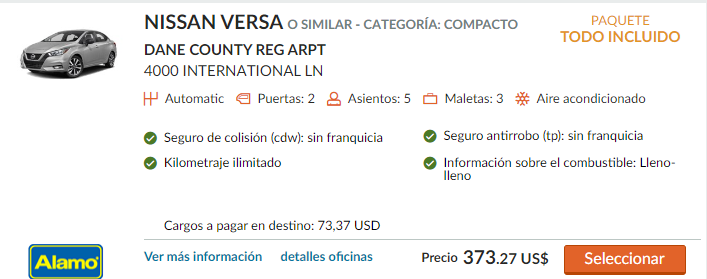 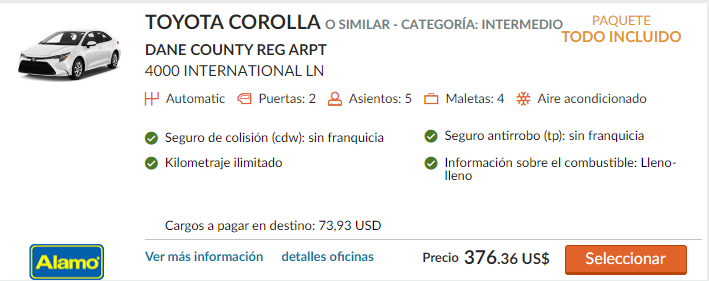 CONDICIONES GENERALESPrograma de visitas se entrega con la confirmación del grupo.Proceso de reservas se inicia con la compra de los boletos aéreos. Pago se debe realizar 30 días antes de iniciar el viaje.Reserve su cupo con un Prepago de Usd700.00Precios validos hasta el 10 Agosto 2022CONFIRMACION Y RESERVA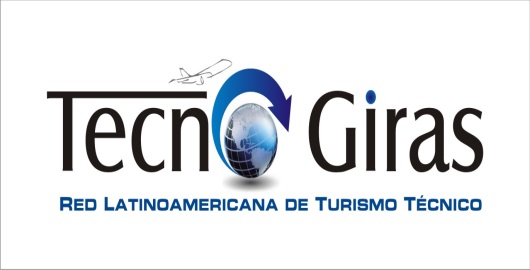 PAULA ANDREA VASQUEZ ANGELWHATSAPP +51 947251107CORREO: paula@tecnogiras.comWEBSITE: www.tecnogiras.com CONDICIONES Y NORMAS DEL VIAJERO1. DOCUMENTACIÓN Todos los viajeros, sin excepción (niños incluidos), deberán llevar en regla su documentación personal y familiar correspondiente según las leyes del país o países que se visitan. Es responsabilidad de cada viajero tener su pasaporte vigente y dotado de todos visados necesarios. El organizador declina toda responsabilidad en caso de que el viajero sea rechazado por no cumplir algunos de los requisitos que se le exigen o por defecto de su pasaporte, siendo por cuenta del viajero cualquier gasto que se origine, aplicándose en estas circunstancias las condiciones establecidas por la cancelación de servicios. Es necesario que el viajero comunique por escrito a la Agencia de Viajes los datos correspondientes. Todos los pasajeros deberán llevar su documentación en regla, siendo de total responsabilidad del pasajero los problemas e inconvenientes que pudieran surgir por el incumplimiento de esta norma. No es considerado “anulación por fuerza mayor” la interrupción o no presentación al programa por este motivo u otros originados como consecuencia de la denegación de paso a algún país. 2. TARIFAS 2.1 Los precios mencionados en el itinerario están expresados en dólares americanos por persona según acomodación 2.2 El precio anunciado solo cubre la porción terrestre y no está sujeto a cambios, por lo cual la entidad o personas contratantes del servicio tienen la seguridad de que se respetarán. 2.3 En ningún caso el precio de la gira incluye pasajes de avión, por lo que el viajero debe comprar directamente su pasaje con la aerolínea. 3. RESERVACIONES Las reservaciones deberán ser solicitadas con la mayor anticipación posible para bloquear los espacios correspondientes, éstas deberán llegar vía mail con la Ficha de Inscripción. No podrá considerarse ninguna reserva efectuada ni solicitada mientras no exista una confirmación escrita de parte de los organizadores. 4. HORA DE LLEGADA Y ENTREGA DE HABITACIONES En general, la hora prevista de entrega de habitaciones de los hoteles a los pasajeros/ clientes es a partir de la 14.00 horas, pudiéndose dar el caso de que, aunque el cliente llegue con anterioridad al hotel, no se le pueda facilitar la habitación hasta esa hora. Por otro lado, el cliente deberá dejar libre su habitación el día de su salida antes de las 12.00 horas o, caso contrario, se verá obligado a pagar el correspondiente suplemento por utilización de la habitación. 5. VALIDEZ Cada uno de los itinerarios tiene indicada la fecha de validez de las tarifas, por tanto, la aplicación de estas condiciones, están comprendidas entre las fechas de inicio del primer y fin del último servicio. 
6. EQUIPAJE U OBJETOS PERSONALES 6.1 El equipaje y demás enseres personales no son objeto de Contrato de Viaje, entendiéndose a todos los efectos que el viajero los conserva siempre consigo, cualquiera que sea la parte del vehículo o del hotel en que sean colocados, y que son transportados por el viajero por su cuenta y riesgo, sin que el Operador pueda ser obligado a responder contractual o extracontractualmente por la pérdida o daños que puedan sufrir por cualquier causa. Se recomienda a todos los clientes que estén presentes en todas las manipulaciones de carga y manejo de sus equipajes y efectúen la oportuna reclamación a las compañías transportistas o al hotel en el momento de observar alguna deficiencia, daño o desaparición de sus enseres. 6.2 En el caso de pérdida o extravío de alguna pieza de equipaje o demás enseres, será responsabilidad única y exclusiva del pasajero informar de inmediato a las autoridades competentes del país donde ha acontecido el hecho, mediante denuncia policial y presentación obligatoria de una reclamación formal por escrito cumplimentando la correspondiente Hoja de Reclamación Oficial frente a los prestatarios finales (hoteles que presten servicio de maleteros o custodia de equipajes, restaurantes, cruceros, aerolíneas etc.). 7. CANCELACIONES 7.1 SANCIONES POR CANCELACION DE CUPO: Cualquier cancelación posterior a la reserva, conlleva a cobro de gastos de gestión y reservas de acuerdo con la cercanía de la fecha de salida, correspondiente a un porcentaje del valor total del plan: DE 30 DIAS A 20 DIAS 10% DE 19 DIAS A 15 DIAS 25% DE 14 DIAS A 10 DIAS 50% DE 09 DIAS AL DIA DE LA SALIDA 100% 7.2 La no presentación el día del inicio, o cancelación un día antes, supondrán el 100% de gastos de cancelación, además se facturara cualquier gasto o cargo adicional que se pueda producir. 7.3 Todos los servicios no tomados o cancelados voluntariamente por los clientes durante su itinerario no serán reembolsados. 8. RECLAMACIONES 8.1 Las reclamaciones serán atendidas siempre que se reciban por escrito adjuntando los cupones /vouchers no utilizados, o las oportunas certificaciones de los prestatarios de los servicios. 8.2 Las reclamaciones que se reciban con posterioridad a los tres meses de la terminación de los servicios contratados, no serán admitidas como tales, debido a la demora incurrida. 8.3 En el caso de que el pasajero considerase que ha acontecido algún incumplimiento sobre nuestro programa publicado, se deberá informar de inmediato al respecto del incumplimiento detectado para tratar de buscar una resolución urgente al mismo. Si no se ha cumplido este aspecto en el caso de reclamación posterior la carga de la prueba de los acontecimientos corresponderá al consumidor. En caso de que incumplimiento se produzca por los servicios de los prestatarios finales (hoteles, restaurantes, cruceros, etc.), el pasajero-cliente deberá de presentar in-situ una reclamación formal por escrito cumplimentando la correspondiente Hoja de Reclamación Oficial del prestatario final. De esta forma se da la posibilidad de solventar el problema de inmediato o bien para poder procesarlo de forma efectiva con posterioridad, no quedando a mero efecto informativo-comentario de viaje. 9. RESPONSABILIDADES 9.1 En nuestra calidad de Operadores de estos programas, declaramos explícitamente que actuamos como intermediarios entre los clientes, por una parte, y personas u entidades llamadas a proporcionar los servicios en los diferentes itinerarios, tales como empresas de transporte, hoteles, líneas aéreas, ferrocarriles, líneas marítimas, otras agencias mayoristas, etc., por la otra, responsabilizándonos del cumplimiento de los servicios mencionados en los programas, pero declinando toda responsabilidad por: retrasos, huelgas, terremotos, cuarentenas o demás causas de fuerza mayor, así como cualquier perdida, daño, accidente o irregularidad que pudiera ocurrir a los pasajeros y sus pertenencias, cuando estos sean motivados por terceros y, por tanto, ajenos al control del Operador y/o sus agentes afiliados. Igualmente quedamos exentos de cualquier perjuicio por modificación o retraso en los trayectos aéreos que se incluyen en los diferentes programas. 9.2 Si en alguna de las fechas de los programas o, en cualquier otro itinerario para el que se apliquen estas Condiciones Generales, por dificultades de alojamiento o cualquier otra causa justificada, los clientes no pudiesen ser alojados en la ciudad indicada, lo serán en hoteles de igual o superior categoría en sus alrededores, sin que los clientes puedan reclamar por esta eventualidad. 10. NOTAS GENERALES 10.1 En el caso de que, en alguna de las salidas de los programas, no se llegara al mínimo de participantes establecido en cada programa o, por causa de fuerza mayor, los Operadores se vieran obligados a cancelar esta salida, los clientes inscritos en ese momento no tendrán más derecho que el reembolso de la cantidad abonada hasta ese momento. Igualmente en algunas de las salidas podría darse el caso que al no cubrir el mínimo de participantes, el operador se reservara el derecho a ofrecer fecha próxima alternativa en salida regular, o bien cobrar un suplemento para realizar la operación en forma privada. 10.2 Es responsabilidad del pasajero las gestiones necesarias con las compañías aéreas para la reconfirmación de sus reservas y asientos, así como la de cualquier modificación de horarios que esta (la compañía aérea) pudiera llegar a plantear, debiendo de hacernos llegar con la mayor celeridad la información oportuna para poder prestar correctamente los servicios de traslados y demás incluidos en su viaje. Para ello ponemos a su disposición nuestros Teléfonos de Atención al Pasajero 24 Horas que se incluye en el voucher de servicios. 11. ACEPTACION DE LAS CONDICIONES Al efectuar la reserva de uno de nuestros programas, o aceptación de cualquier itinerario o servicio, queda establecido que el viajero o cualquier otra Empresa mediadora en su compra, se dan por enterados, aceptando todas y cada una de las condiciones e indicaciones expuestas en cada uno de los diferentes apartados del conjunto de estas Condiciones Generales.HOTELESHAB. SIMPLEHAB. DOBLEACOMPAÑANTEAMERICLNN BY WYNDHAM MADISON WEST $ 2530$ 1550$ 1430HOMEWOOD SUITES BY HILTON MADISON WEST$ 2190$ 1405$ 1240BAYMONT BY WYNDHAM MADISON WEST/MIDDLETON WL WEST$ 1950$ 1250$ 1120COUNTRY INN & SUITE, MADISON WEST$ 1520$ 1020$  900